REGIONAL BUSINESS FORUM						 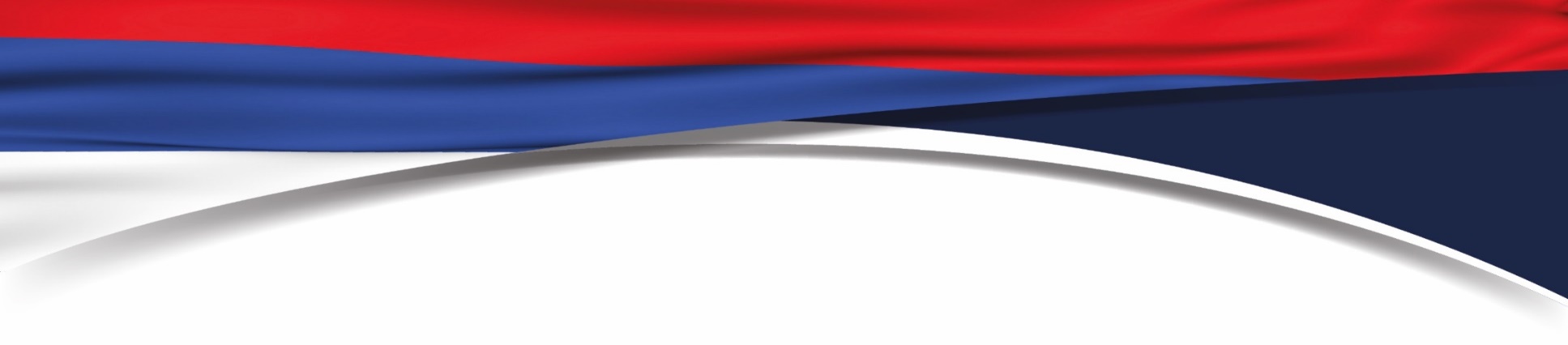 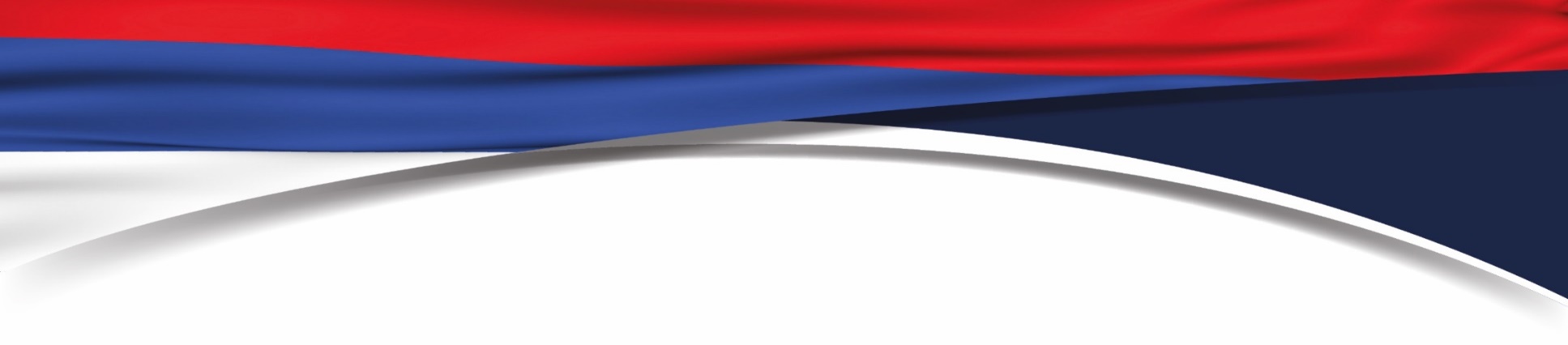 Поштовани,овом приликом Вас позивамо да учествујете у раду VI Регионалног пословног форума. Аутономна покрајина Војводина и Скупштина европских регија у сарадњи с Привредном комором Војводине, Развојном агенцијом Војводине и Европском мрежом предузетништва, шести пут организују Регионални пословни форум који ће се одржати 22. новембра 2023. године. Регионални пословни форум биће организован као комбиновани (хибридни) догађај, а праћење догађаја је могуће онлајн у реалном времену и уживо. Првог дана Форума одржаће се и Б2Б састанци уживо, а од 23. новембра до 8. децембра 2023. године, Б2Б састанци ће се одржати онлајн, преко платформе Форума.Учесници Форума су еминентне компаније из регије, као и регионалне привредне коморе, регионалне развојне агенције и друге институције које пружају подршку за развој малих и средњих предузећа и побољшање економске климе за пословање и нове инвестиције.  Регионални пословни форум Вам нуди могућност да изнесете и представите Ваш пословни потенцијал и идеје и да се повежете с компанијама и институцијама које подржавају развој пословне климе и прилив нових инвестиција. Међународни догађај пружа додатну подршку компанијама да пронађу међународног партнера. Учесницима ће бити понуђена могућност заказивања и одржавања Б2Б састанака с компанијама и институцијама учесницима Форума према сопственим потребама, а на основу информација о регистрованим учесницима.Акценат на овогодишњем форуму биће стављен на примену вештачке интелигенције у следећим областима:Пољопривредна и прехрамбена индустрија;Металопрерађивачка индустрија;Информационе и комуникационе технологије.Платформа за организацију састанака „један на један” доступна је кликом на https://rbf2023.b2match.io/ и пружа могућност за промоцију пословне сарадње између регија, укључујући споразуме о слободној трговини и производњи, удружене пројекте тј. заједничка улагања и заједнички приступ трећим тржиштима, као и размену технологија и знања и сарадњу у пројектима с високим степеном конкуренције и иновација, које финансирају ЕУ и други донатори. За додатне информације, молимо, посетите: http://www.rbf.vojvodina.gov.rs или контактирајте с нама путем  мејл адресе: rbf@vojvodina.gov.rs У нади да ћете препознати потенцијал Регионалног пословног форума, срдачно Вас поздрављам.С поштовањем,